ПЛАН УЧЕБНО-ТРЕНИРОВОЧНОГО ЗАНЯТИЯ № 18Дата проведения_______________________Место проведения  спортзал.Вид спорта «футбол»Тема                  Техника игрыТема                  Техника игрыЗадачи:              1.Продолжить обучение удары на точность партнеру, в ворота, на ход партнеру.Задачи:              1.Продолжить обучение удары на точность партнеру, в ворота, на ход партнеру.	2. Совершенствовать остановка мяча на месте и в движении.	2. Совершенствовать остановка мяча на месте и в движении.	3.Развивать выносливость, координацию.	3.Развивать выносливость, координацию.Оборудование   Футбольные мячи, вешки, гимнастические маты.Оборудование   Футбольные мячи, вешки, гимнастические маты.Частьзан-тияСОДЕРЖАНИЕДозировкаОрганизационные, методические указания, примечаниеВводная или подготовительнаяПостроение , сообщение задач.ХодьбаРавномерный бегОРУ без предметов Бег с изменением до 18010,30462В одну шеренгу, проверить экипировку.По команде тренера «на пра-ВО!» «шагом Марш!».Комплекс упр№1ОсновнаяМетод круговой тренировки.
1. Ведение мяча с обводкой стоек и преодолением препятствий.
2. Ведение мяча с различными скоростно-техническими задачами.
3. Удары по воротам после преодоления препятствий.
4. Челночный бег с ведением мяча в различных сочетаниях.
5. Удары по воротам после ведения мяча на максимальной скорости.
6 Жонглирование мяча головой, ногой произвольно и по заданию.
7. Удары по воротам после ведения мяча вдоль штрафной площади.
8. Ведение мяча с обводкой стоек различными способами левой и правой ногой.
9. Остановка мяча ногой, головой, грудью.
10. Выполнение штрафных и угловых ударов с целевыми задачами.Эстафеты футболиста и баскетболиста.Гонка мяча в колоннах2055Работа по станциям 2мин.Методичка №5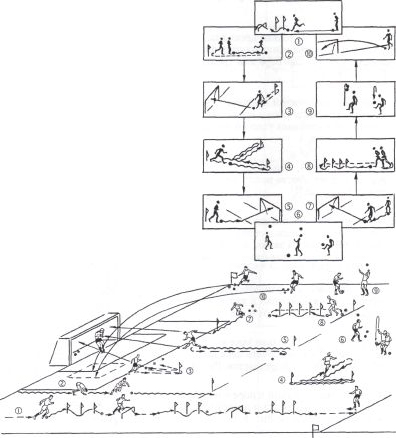      Заключительная. Кувырки и перекаты.Дом. задание:10,30Построение в одну шеренгу.Подъем туловища лежа на спине.итого45